                   ΑΝΑΚΟΙΝΩΣΗ	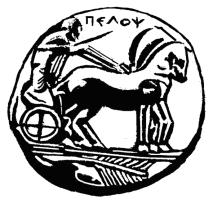 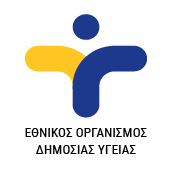 ΠΑΝ. ΠΕΛΟΠΟΝΝΗΣΟΥ                                                                                                                                      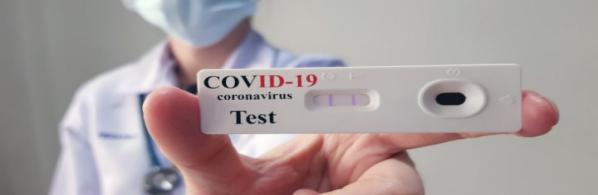 ΔΩΡΕΑΝ  ΕΛΕΓΧΟΣ ΤΑΧΕΙΑΣ ΑΝΙΧΝΕΥΣΗΣ ΚΟΡΩΝΟΙΟΥ(RAPID TEST)ΤΡΙΤΗ    10-5-22 ΩΡΕΣ :9.00ΠΜ -3.00Μ.ΜΚΕΝΤΡΙΚΟΣ ΔΙΑΔΡΟΜΟΣ ΚΕΝΤΡΙΚΟΥ ΚΤΙΡΙΟΥ ΠΑΝΕΠΙΣΤΗΜΙΟΥ  ΠΑΤΡΩΝ(ΠΡ. ΤΕΙ ΔΥΤ. ΕΛΛΑΔΑΣ)